                                                        Programa            DERECHO PENAL AMBIENTAL “A 50 AÑOS DE ESTOCOLMO”-Organiza: * Comisión de Derecho Ambiental de la FACA - *Federación Argentina de Colegios de Abogados. - 15:00 Recepción de los asistentes13 de octubre- Acto de Apertura. Palabras de Bienvenida a cargo de autoridades de las Instituciones Organizadoras:  Dr. José Luis Lassalle (Presidente de la Federación Argentina de Colegios de Abogados)- Dra. Diana B. Moralejo:(Directora), Dra. Beatriz Domingorena (Secretaria) Comisión Derecho Ambiental FACA-15:15 Panel inicial (25 minutos tiempo expositores)MÓDULO I. CONFLICTOS AMBIENTALES. RESPUESTAS DEL DERECHO PENAL Y DEL DERECHO PROCESAL PENAL. DELITOS AMBIENTALES. PROYECTO DE CÓDIGO PENAL.•Dr. Juan Manuel Iglesias: Vicepresidente del Tribunal Oral Federal de Resistencia, Chaco-•Dr. Fernando Ballester Bidau: Fiscal Provincia de Tierra del Fuego A. E I.A.S. •Dr. Carlos A. Rodríguez:  Profesor titular por concurso cátedra B de Derecho Agrario y Ambiental de la Facultad de Derecho y Ciencias Sociales y Políticas de la UNNE•Dr. Juan Manuel Díaz: Delegado Decanal Facultad de Derecho y Ciencias Políticas-UCSF Sede Santos Mártires Posadas y - Ex ministro de Ecología de Misiones. •Dr. Hernán Asencio Fernández: Presidente instituto Derecho Ambiental del Colegio de Abogados San Isidro *jueves 20 de octubre 2022- 15 horas aperturaMODULO II- LOS TIPOS PENALES AMBIENTALES: ASUNTOS PROCIDIMENTALES PROBATORIOS-DE LAS SANCIONES Y LAS PENAS •Dr. Hernán Sergio Viri: Juez titular del Juzgado Federal de Primera Instancia de Gualeguaychú, provincia de Entre Ríos.•Dr. Pablo Lanza: Fiscal Adjunto del Ministerio Público de la Acusación de la 2ª Circunscripción de Rosario, Santa Fe, de Provincia de Santa Fe. •Dr. Estanislao Giavedoni: Fiscal ProvinciaL de Santa Fe.  (Oficina de Investigación y Juicio) •Dr. ANTONIO GUSTAVO GOMEZ: Fiscalía General ante la Cámara Federal de Apelaciones de Tucumán a cargo- *Modalidad     Unirse a la reunión Zoom: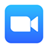 https://us02web.zoom.us/j/81259588448?pwd=RHZxKzJST0s1YjhOMHdxaytsMkN6Zz09  -ID de reunión: 812 5958 8448-Código de acceso: 557942* YOTUBE PRENSA FACA OFICIAL EN SIMULTANEO   Coordinan: Dr. Daniel Denmon; Dra. Sonia Weisheim; Dra. Claudia Moray, Dra. Ana Vernetti; Dra. Nadia Coleclough y Dr. Alejandro Girón - (Delegados de los colegios de Abogados en la Comisión Derecho Ambiental FACA)- Contacto: facacomisionderechoambiental@gmail.com  - https://www.faca.org.ar/   *ACTIVIDAD GRATUITA ABIERTA A TODO PUBLICO INTERESADO-